目  录1.	AX5000系列驱动器	31.1.	自带的X11 和X21 编码器接口（为EnDat 2.1）	31.2.	选件卡AX5701和AX5702（为EnDat 2.1）	31.3.	选件AX5721/AX5722（为EnDat 2.2）	32.	EnDat编码器	42.1.	协议接口	42.2.	版本区分	42.3.	订购标识（选型建议）	42.4.	接线使用	5AX5000系列驱动器自带的X11 和X21 编码器接口（为EnDat 2.1）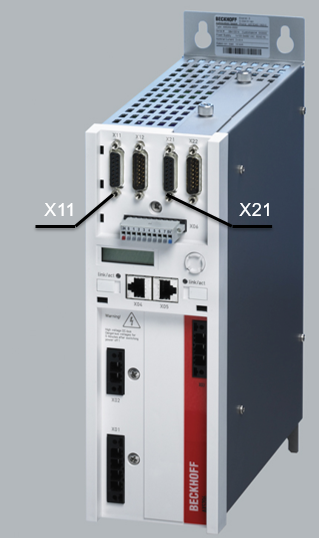 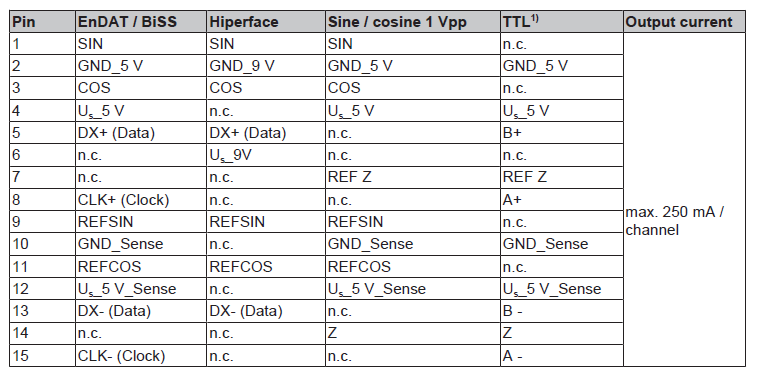 选件卡AX5701和AX5702（为EnDat 2.1）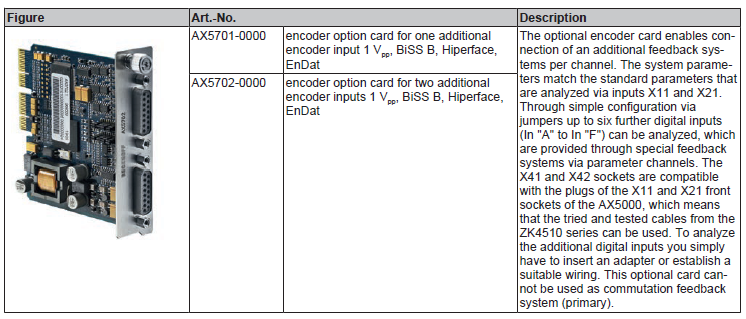 https://infosys.beckhoff.com/content/1033/ax5000_system_doku_hw2/9007202653060235.html?id=3243970956042340426选件AX5721/AX5722（为EnDat 2.2）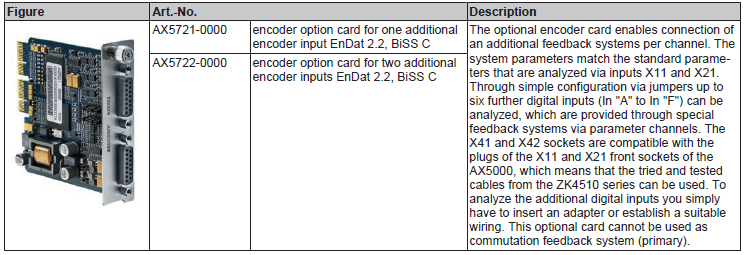 https://infosys.beckhoff.com/content/1033/ax5000_system_doku_hw2/18014401916712715.html?id=1304023088454547552EnDat编码器协议接口EnDat信号接口是一种用于编码器的双向数字接口。它传输位置值，也传输或更新保存在编码器中的信息。由于采用串行数据传输方式，只需四条信号线。数据传输与后续电子电路时钟信号。传输的数据类型（位置值、参数或诊断信息等）由后续电子电路发至编码器的模式指令选择。以上功能为EnDat 2.1基本指令。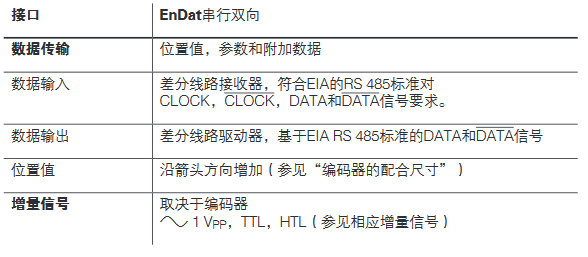 版本区分Endat2.1的信号中，Data+/-一般用于初始位置的读取（绝对值），sin/cos信号用于运行过程中的增量，所以Endat2.1的位置值是这两部分位置的叠加。而在Endat2.2中，可以取消sin/cos增量信号，位置读取仅用data+/-即可。EnDat 2.2的通信、指令集和时间条件兼容2.1版，但增加了以下功能：•能随位置值一起传送附加数据（例如传感器值、诊断信息等）•传送附加数据无需单独请求发送。•支持更多编码器类型（例如后备电池供电的增量式编码器）•接口协议也得到扩展，时间条件（时钟频率、处理时间、恢复时间）订购标识（选型建议） 订购时要注意它的订购标识，定义了主要的技术参数接线使用编码器侧的这些引脚：DATA+ ,DATA-,CLOCK+,CLOCK-,Us,GND与X11/X21的相同名称的引脚进行对应。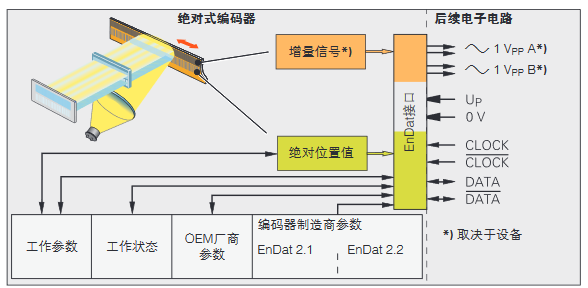 注意模拟量信号的对应关系是：A+/A-引脚对应X11/21上的COS/REFCOS，B+/B-引脚对应SIN/REFSIN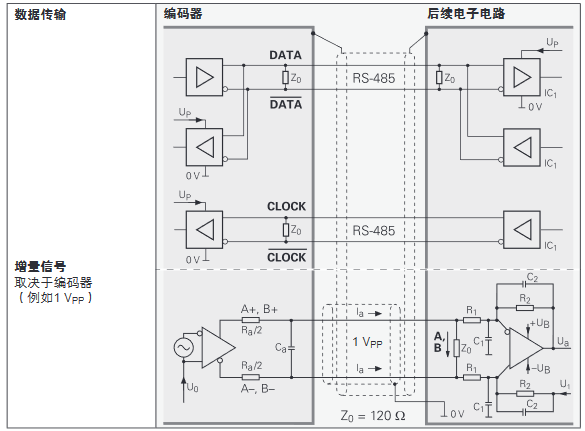 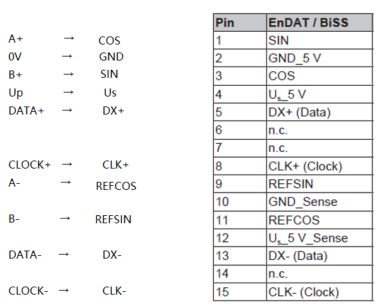 上海（ 中国区总部）中国上海市静安区汶水路 299 弄 9号（市北智汇园）电话: 021-66312666		传真: 021-66315696		邮编：200072北京分公司北京市西城区新街口北大街 3 号新街高和大厦 407 室电话: 010-82200036		传真: 010-82200039		邮编：100035广州分公司广州市天河区珠江新城珠江东路16号高德置地G2603室电话: 020-38010300/1/2 	传真: 020-38010303		邮编：510623成都分公司成都市锦江区东御街18号 百扬大厦2305 房电话: 028-86202581 		传真: 028-86202582		邮编：610016作者：罗晓晨罗晓晨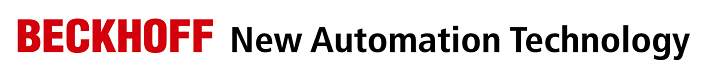 中国上海市静安区汶水路 299 弄 9 号市北智汇园4号楼（200072）TEL: 021-66312666FAX: 021-66315696职务：技术工程师中国上海市静安区汶水路 299 弄 9 号市北智汇园4号楼（200072）TEL: 021-66312666FAX: 021-66315696日期：2020-08-122020-08-12中国上海市静安区汶水路 299 弄 9 号市北智汇园4号楼（200072）TEL: 021-66312666FAX: 021-66315696邮箱：xc.luo@beckhoff.com.cnxc.luo@beckhoff.com.cn中国上海市静安区汶水路 299 弄 9 号市北智汇园4号楼（200072）TEL: 021-66312666FAX: 021-66315696电话：中国上海市静安区汶水路 299 弄 9 号市北智汇园4号楼（200072）TEL: 021-66312666FAX: 021-66315696Endat编码器在AX5000系列伺服上使用说明摘  要：海德汉公司为反馈系统提供了2个版本的“EnDat ”接口。一个没有模拟信号，一个版本包括模拟信号（正弦和余弦“1Vpp”）。在AX5000系列驱动器上目前自身只支持EnDat 2.1。因为EnDat2.2支持所有EnDat2.1的指令，如果选择EnDat2.2的编码器（EnDat02）带有模拟量信号，也可以接到AX5000系列驱动器上的X11或X21接口上使用。如果没有模拟量信号的EnDat2.2编码器必须使用额外的选件卡来采集反馈信号。关键字：海德汉 Heidenhain EnDat2.1 EnDat2.2附  件：历史版本：免责声明：我们已对本文档描述的内容做测试。但是差错在所难免，无法保证绝对正确并完全满足您的使用需求。本文档的内容可能随时更新，也欢迎您提出改进建议。参考信息：协议倍福硬件编码器标识特性EnDat 2.1X11 /X21/ AX5701/AX5702EnDat01带1 VPP增量信号EnDat 2.1X11/X21/AX5701/AX5702 EnDat02带1 VPP增量信号EnDat 2.2AX5721/AX5722EnDat22无增量信号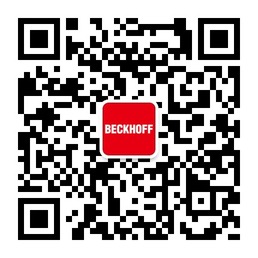 请用微信扫描二维码通过公众号与技术支持交流请用微信扫描二维码通过公众号与技术支持交流倍福中文官网：https://www.beckhoff.com.cn/请用微信扫描二维码通过公众号与技术支持交流倍福虚拟学院：https://tr.beckhoff.com.cn/请用微信扫描二维码通过公众号与技术支持交流招贤纳士：job@beckhoff.com.cn技术支持：support@beckhoff.com.cn产品维修：service@beckhoff.com.cn方案咨询：sales@beckhoff.com.cn